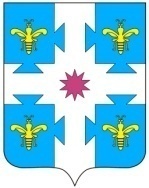 О внесении изменений в постановление администрации Козловского района Чувашской Республики от 17 апреля 2019 года № 187 «О комиссии по профилактике правонарушений в Козловском районе Чувашской Республики»	В соответствии с Федеральным законом от 06 октября 2003 года №131-ФЗ «Об общих принципах организации местного самоуправления в Российской Федерации», Федеральным законом от 23 июня 2016 года №182-ФЗ «Об основах системы профилактики правонарушений в Российской Федерации», Законом Чувашской Республики от 22 февраля 2017 года №5 «О профилактике правонарушений в Чувашской Республике», администрация Козловского района п о с т а н о в л я е т:           1. Внести в постановление администрации Козловского района Чувашской Республики от 17 апреля 2019 года № 187 «О комиссии по профилактике правонарушений в Козловском районе Чувашской Республики» изменения, изложив состав Комиссии по профилактике правонарушений в Козловском районе Чувашской Республики в новой редакции, согласно приложению №1 к настоящему постановлению.           2. Настоящее постановление вступает в силу после его официального опубликования.Глава администрации Козловского района                                                                                   Ф.Р. ИскандаровСоставкомиссии по профилактике правонарушенийв Козловском районе Чувашской РеспубликиГлава администрации Козловского района Чувашской Республики (председатель комиссии)Начальник ОМВД по Козловскому району Чувашской Республики (заместитель председателя комиссии)  (по согласованию)Заместитель главы администрации – начальник отдела организационно-контрольной и кадровой работы администрации Козловского района Чувашской Республики (заместитель председателя комиссии)  Ведущий специалист-эксперт отдела юридической и информационной службы администрации Козловского района Чувашской Республики (секретарь комиссии)Члены комиссии:Начальник отдела социальной защиты населения КУ «Центр предоставления мер социальной поддержки» Минтруда Чувашии (по согласованию)Депутат Собрания депутатов Козловского района Чувашской Республики (по согласованию)Уполномоченный по правам ребенка в Козловском районе Чувашской Республики (по согласованию)Главный врач БУ ЧР «Козловская ЦРБ им. И.Е. Виноградова» Минздрава Чувашии (по согласованию)Директор КУ «Центр занятости населения» Козловского района Минтруда Чувашии (по согласованию)Председатель Общественного совета Козловского района Чувашской Республики (по согласованию)Командир добровольной народной дружины Козловского района Чувашской Республики (по согласованию)Представитель местной религиозной организации мусульманского прихода «НУР» 42 города Козловка Чувашской Республики при централизованной религиозной организации Духовного Управления Мусульман Чувашской Республики (по согласованию)Инспектор отделения лицензионно-разрешительной работы Управления Росгвардии по Чувашской Республике (по согласованию)Старший инспектор Цивильского межмуниципального филиала ФКУ УИИ УФСИН России по Чувашской Республике - Чувашии  (по согласованию)Начальник отдела культуры и социального развития администрации Козловского района Чувашской Республики Начальник отдела юридической и информационной службы администрации Козловского района Чувашской Республики Начальник управления образования и молодежной политики администрации Козловского района Чувашской Республики Заведующий сектором специальных программ администрации Козловского района Чувашской Республики Заведующий сектором информационных ресурсов администрации Козловского района Чувашской Республики Приложение №1к постановлению администрации Козловского районаот «05» февраля  2021 г. №63